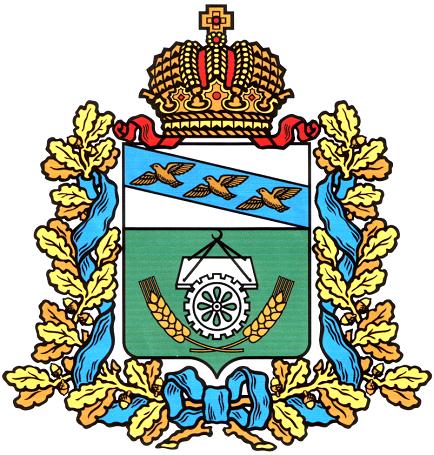         АДМИНИСТРАЦИЯ ОКТЯБРЬСКОГО РАЙОНА                                    КУРСКОЙ ОБЛАСТИП О С Т А Н О В Л Е Н И Еот  02.05.2017  № 355          Курская область, 307200, пос. ПрямицыноОб утверждении Административного регламента  предоставления муниципальной услуги «Утверждение схемы расположения земельного участка на кадастровом плане территории»В соответствии с Федеральным законом от 06.10.2003 № 131-ФЗ «Об общих принципах организации местного самоуправления в Российской Федерации», Федеральным законом от 27.07.2010 № 210-ФЗ «Об организации предоставления государственных и муниципальных услуг»,  Постановлением Администрации Октябрьского района  Курской области от 23.01.2012  № 52 «О разработке и утверждении административных регламентов  предоставления муниципальных услуг», Уставом муниципального района «Октябрьский район» Курской области, Администрация Октябрьского района Курской области ПОСТАНОВЛЯЕТ:	1. Утвердить прилагаемый Административный регламент  предоставления муниципальной услуги  «Утверждение схемы расположения земельного участка на кадастровом плане территории»    (далее – Административный регламент).2.  Отделу организационной работы Администрации Октябрьского района Курской области (Захарова М.Ю.) разместить Административный регламент на официальном сайте муниципального образования "Октябрьский район" Курской области http://администрация-октябрьского-района.рф/.	3. Контроль за исполнением настоящего постановления возложить на Управляющего делами Администрации Октябрьского района Курской области Шипицыну И.В.	4. Постановление вступает в силу со дня его подписания.         Глава Октябрьского района          Курской    области                                                                     А.В. Цуканов							УТВЕРЖДЁН Постановлением Администрации Октябрьского района  Курской области  от 02.05.2017 № 355АДМИНИСТРАТИВНЫЙ РЕГЛАМЕНТпредоставления муниципальной услуги «Утверждение схемы расположения земельного участка на кадастровом плане территории»I. Общие положения1.1. Предмет регулирования административного административный регламентаПредметом регулирования административного административный регламента предоставления муниципальной услуги «Утверждение схемы расположения земельного участка на кадастровом плане территории» (далее – административный регламент) являются отношения, возникающие в связи с предоставлением муниципальной услуги.1.2. Круг заявителейЗаявителями являются физические лица,  юридические лица  либо их уполномоченные представители (далее – заявители).1.3. Требования к порядку информирования о предоставлении услуги    1.3.1. Информация о месте нахождения и графике работы органа местного самоуправления, непосредственно предоставляющего муниципальную услугу, организаций, участвующих в предоставлении муниципальной услуги, а также многофункционального центра предоставления государственных и муниципальных услуг.Администрация Октябрьского района Курской области (далее - администрация района):Россия, Курская область, Октябрьский район, п. Прямицыно, ул. Октябрьская, д. 134График работы:    График приема граждан:  Прием, а также консультирование по вопросам, связанным с предоставлением муниципальной услуги, осуществляется по рабочим дням в соответствии с графиком (режимом работы).Филиал ОБУ «МФЦ» Октябрьского  района (далее - МФЦ): Курская область, Октябрьский район, п. Прямицыно, ул. Октябрьская, д. 134   График работы:      1.3.2. Справочные телефоны органа местного самоуправления, осуществляющего непосредственное  предоставление муниципальной услуги, организаций, участвующих в предоставлении муниципальной услугиТелефон Администрации Октябрьского района Курской области:  8(47142) 2-13-36.Справочные  телефоны (далее - МФЦ): 8(47142) 2-17-35.Сведения о местонахождении, контактных телефонах, адресах электронной почты органа местного самоуправления осуществляющего непосредственное  предоставление муниципальной услуги, организаций, участвующих в предоставлении муниципальной услуги указаны в приложении №1 к настоящему административному регламенту.     1.3.3. Информация об ответственных и порядке предоставления муниципальной услуги, перечне документов, необходимых для ее получения, размещается:- на официальном сайте Администрации Октябрьского района Курской области - http://администрация-октябрьского-района.рф/;- в региональной информационной системе «Портал государственных и муниципальных услуг (функций) Курской области» (http://rpgu.rkursk.ru) (далее - Региональный портал);- в федеральной государственной информационной системе «Единый портал государственных и муниципальных услуг (функций)» (http://gosuslugi.ru) (далее – Федеральный портал).Адрес официального сайта МФЦ: www.mfc-kursk.ru.Электронная почта МФЦ: mfc@rkursk.ru.1.3.4. Информирование заявителей по вопросам предоставления  муниципальной услуги, в том числе о ходе предоставления муниципальной услуги, проводится путем: устного информирования, письменного информирования (в том числе в электронной форме). 1.3.5. Информация о муниципальной услуге, порядке ее оказания предоставляется заявителям на безвозмездной основе.1.3.6. Информирование заявителей организуется следующим образом:индивидуальное информирование (устное, письменное);публичное информирование (средства массовой информации, сеть «Интернет»).1.3.7. Индивидуальное устное информирование осуществляется специалистами администрации района при обращении заявителей за информацией лично (в том числе по телефону).График работы администрации района, график личного приема заявителей размещается в  информационно - телекоммуникационной сети «Интернет» на официальном сайте администрации района и на информационном стенде.Специалисты администрации района принимают все необходимые меры для предоставления заявителю полного и оперативного ответа на поставленные вопросы, в том числе с привлечением иных компетентных специалистов.Ответ на устное обращение с согласия заявителя предоставляется в устной форме в ходе личного приема. В остальных случаях в установленный законом срок предоставляется  письменный ответ по существу поставленных в устном обращении вопросах.Если для подготовки ответа требуется продолжительное время, специалист администрации района может предложить заявителю обратиться за необходимой информацией в удобных для него формах и способах повторного консультирования через определенный промежуток времени.Время индивидуального устного информирования (в том числе по телефону) заявителя не может превышать 10 минут. При отсутствии очереди время индивидуального устного информирования не может превышать 15 минут.1.3.8. При ответе на телефонные звонки специалист администрации района, сняв трубку, должен сообщить наименование организации, осуществляющей предоставление данной муниципальной услуги,  в которую обратился заявитель, свои фамилию, имя, отчество (при наличии), занимаемую должность. Во время разговора специалисты администрации района должны четко произносить слова, избегать «параллельных разговоров» с окружающими людьми и не прерывать разговор, в том числе по причине поступления звонка на другой аппарат.При ответах на телефонные звонки и устные обращения специалисты администрации района должны соблюдать правила служебной этики.1.3.9. Письменное индивидуальное информирование осуществляется в письменной форме за подписью главы района. Письменный ответ предоставляется в простой, четкой и понятной форме, при необходимости должен содержать ссылки на соответствующие нормы действующего законодательства Российской Федерации, а также  фамилию, имя, отчество (при наличии) и номер телефона исполнителя.Письменный ответ по существу поставленных в письменном заявлении вопросов направляется заявителю в течение 30 календарных дней со дня его регистрации в администрации района.Ответ на заявление, поступившее в администрацию района в форме электронного документа, направляется в форме электронного документа по адресу электронной почты, указанному в таком заявлении, или в письменной форме по почтовому адресу, указанному в заявлении.1.3.10. Публичное информирование о муниципальной  услуге и о порядке ее оказания осуществляется администрацией района путем размещения информации на информационном стенде в занимаемых ими помещениях, а также с использованием информационно-телекоммуникационных технологий, в том числе посредством размещения на официальных сайтах в информационно - телекоммуникационной сети «Интернет».II. Стандарт предоставления муниципальной услуги2.1. Наименование муниципальной услуги          Утверждение схемы расположения земельного участка на кадастровом плане территории.2.2. Наименование органа местного самоуправления, предоставляющего муниципальную услугу2.2.1.Муниципальная услуга предоставляется Администрацией Октябрьского района  Курской области. Непосредственно услугу предоставляет структурное подразделение администрации района отдел по управлению муниципальным имуществом и земельными правоотношениями.2.2.2. В предоставлении муниципальной услуги участвует:- ОБУ «МФЦ». В соответствии с требованиями пункта 3 части 1 статьи 7 Федерального закона от 27.07.2010 года №210-ФЗ «Об организации предоставления государственных и муниципальных услуг» администрация сельсовета не вправе требовать от заявителей осуществления действий, в том числе согласований, необходимых для получения услуги и связанных с обращением в иные государственные и муниципальные органы и организации, за исключением получения услуг, включенных в перечень услуг, которые являются необходимыми и обязательными для предоставления услуг, утвержденный нормативным правовым актом представительного органа местного самоуправления.2.3. Описание результата предоставления муниципальной услугиРезультатом предоставления муниципальной услуги является: 		- постановление администрации района об утверждении схемы расположения земельного участка на кадастровом плане территории;                   - решение об отказе в утверждении схемы расположения земельного участка на кадастровом плане территории. 2.4. Срок предоставления услуги2.4.1. Срок предоставления муниципальной услуги в случае раздела земельного участка, находящегося в государственной или муниципальной собственности и предоставленного на праве постоянного (бессрочного) пользования, аренды или безвозмездного пользования составляет  1 месяц;2.4.2. В случае утверждения схемы расположения земельного участка или земельных участков на кадастровом плане территории в целях подготовки и организации аукциона по продаже земельного участка или аукциона на право заключения договора аренды земельного участка срок предоставления муниципальной услуги составляет два месяца.2.4.3. В случае передачи документов через МФЦ срок исчисляется со дня получения заявления администрацией района.Срок приостановления муниципальной услуги:- до принятия решения об утверждении ранее направленной схемы расположения земельного участка либо до принятия решения об отказе в утверждении ранее направленной схемы расположения земельного участка.Срок выдачи (направления) документов, являющихся результатом предоставления муниципальной услуги, не должен превышать 3 рабочих дня со дня принятия решения об отказе в предоставлении муниципальной услуги либо подписания постановления администрации района об утверждении схемы расположения земельного участка на кадастровом плане территории.         2.5. Перечень нормативных правовых актов, регулирующих отношения, возникающие в связи с предоставлением услугиПредоставление услуги осуществляется в соответствии со следующими нормативными правовыми актами:Конституцией Российской Федерации («Российская газета», 21.01.2009, № 7);Земельным  кодексом  Российской  Федерации  («Собрание законодательства РФ» от 29.10.2001 № 44, ст. 4147, «Российская газета» от 30.10.2001 № 211-212);Градостроительным кодексом Российской Федерации («Российская газета» от 30.12.2004 № 290);Федеральным законом от 21.07.1997 № 122-ФЗ «О государственной регистрации прав на недвижимое имущество и сделок с ним» («Собрание законодательства Российской Федерации» от 28.07.1997 N 30, ст. 3594);Федеральным законом от 25.10.2001 № 137-ФЗ «О введении в действие Земельного кодекса Российской Федерации» (в редакции, действующей с 1 марта 2015 года) («Российская газета» 30.10.2001.№2823);Федеральным законом от 06.10.2003 № 131-ФЗ «Об общих принципах организации местного самоуправления в Российской Федерации» («Российская газета» от  8.10.2003 №3316);  Федеральным законом от 29.12.2004 № 191-ФЗ «О введении в действие Градостроительного кодекса Российской Федерации» («Российская газета» от 30.12.2004 №3667);Федеральным законом от 27.07.2006 № 149-ФЗ «Об информации, информационных технологиях и о защите информации» («Российская газета» 29.07.2006 Федеральный выпуск №413);Федеральным законом от 27.07.2006 № 152-ФЗ «О персональных данных» («Собрание законодательства Российской Федерации» от 31.07.2006 N 31 (1 ч.), ст. 3451);Федеральным законом от 24.07.2007 N 221-ФЗ «О кадастровой деятельности» («Собрание законодательства Российской Федерации» от 30.07.2007 N 31, ст. 4017);Федеральным законом Российской  Федерации от  27.07.2010  г. № 210-ФЗ «Об организации предоставления государственных и муниципальных услуг» (опубликован в «Российской газете» от 30.07.2010 г. № 168);Федеральным законом от 23.06.2014 № 171-ФЗ «О внесении изменений в Земельный кодекс Российской Федерации и отдельные законодательные акты Российской Федерации» («Российская газета» 27.06.2014 №6414);постановлением Правительства Российской Федерации от 07.07.2011 № 553 «О порядке оформления и представления заявлений и иных документов, необходимых для предоставления государственных и (или) муниципальных услуг, в форме электронных документов» («Собрание законодательства Российской Федерации» от 18.07.2011 N 29, ст. 4479); постановлением Правительства Российской Федерации от 16.08.2012 № 840 «О порядке подачи и рассмотрения жалоб на решения и действия (бездействия) федеральных органов исполнительной власти и их должностных лиц, федеральных государственных служащих, должностных лиц государственных внебюджетных фондов Российской Федерации» («Российская газета», № 192, 22.08.2012);приказом Минэкономразвития России от 27.11.2014 № 762 «Об утверждении требований к подготовке схемы расположения земельного участка или земельных участков на кадастровом плане территории при подготовке схемы расположения земельного участка или земельных участков на кадастровом плане территории в форме электронного документа, формы схемы расположения земельного участка или земельных участков на кадастровом плане территории, подготовка которой осуществляется в форме документа на бумажном носителе» (официальный интернет-портал правовой информации http://www.pravo.gov.ru, 18.02.2015);приказом Минэкономразвития России от  14.01.2015 N 7 «Об утверждении порядка и способов подачи заявлений об утверждении схемы расположения земельного участка или земельных участков на кадастровом плане территории, о проведении аукциона по продаже земельного участка, находящегося в государственной или муниципальной собственности, или аукциона на право заключения договора аренды земельного участка, находящегося в государственной или муниципальной собственности, о предварительном согласовании предоставления земельного участка, находящегося в государственной или муниципальной собственности, о предоставлении земельного участка, находящегося в государственной или муниципальной собственности, и заявления о перераспределении земель и (или) земельных участков, находящихся в государственной или муниципальной собственности, и земельных участков, находящихся в частной собственности, в форме электронных документов с использованием информационно-телекоммуникационной сети «Интернет», а также требования к их формату» (Официальный интернет-портал правовой информации http://www.pravo.gov.ru, 27.02.2015); Законом Курской области от 04.01.2003 № 1-ЗКО «Об административных правонарушениях в Курской области» («Курская правда», N 4-5, 11.01.2003); Законом Курской области от 06.10.2006 № 65-ЗКО «О регулировании некоторых вопросов в сфере земельных отношений в Курской области» («Курская правда» от 19.10.2006 № 157); Уставом муниципального образования «Октябрьский район» Курской области (принят решением Представительного собрания Октябрьского  района Курской области от 06.12.2005 № 5, зарегистрирован в главном  управлении Министерства юстиции Российской Федерации по Центральному федеральному округу  09.12.2005);постановлением Администрации Октябрьского района Курской области от 17.01.2014 № 68 «Об утверждении Положения об отделе по управлению муниципальным имуществом и земельными правоотношениями Администрации Октябрьского района  Курской области»; постановлением Администрации Октябрьского района Курской области от 23.01.2012 52 (в ред. от 28.03.2016  № 217) «О разработке и утверждения административных регламентов предоставления муниципальных услуг и административных регламентов исполнения муниципальных функций»;постановлением Администрации Октябрьского района Курской области от 08.02.2016 №76 «О Положении об особенностях подачи и рассмотрения жалоб на решения и действия (бездействие) Администрации Октябрьского района Курской области и ее должностных лиц, муниципальных служащих  Администрации Октябрьского района Курской области»;настоящим административным регламентом.2.6. Исчерпывающий перечень документов, необходимых в соответствии с нормативными правовыми актами для предоставления услуги и услуг, которые являются необходимыми и обязательными для предоставления услуги, подлежащих представлению заявителем, способы их получения заявителем, в том числе в электронной форме, порядок их представления2.6.1. Для получения муниципальной услуги заявитель обращается в администрацию района с заявлением по форме, согласно приложению №2 к настоящему административный регламенту о предоставлении муниципальной услуги с приложением необходимых документов. Заявление о предоставлении муниципальной услуги может быть подано через МФЦ в соответствии с соглашением о взаимодействии между МФЦ и администрацией района. Заявление можно направить в форме электронного документа по выбору Заявителя:- путем заполнения формы запроса, размещенной на официальном сайте администрации района в сети «Интернет» (далее - официальный сайт), в том числе посредством отправки через «Личный кабинет» Единого портала или Регионального портала;- путем направления электронного документа в уполномоченный орган на официальную электронную почту. 2.6.2. К указанному заявлению прилагаются следующие документы:1) схема расположения земельного участка или земельных участков на кадастровом плане территории, которые предлагается образовать и (или) изменить (приложение №3) может быть обеспечена  заявителем в следующих случаях:в целях его образования для предоставления без проведения торгов; в целях его образования путем раздела земельного участка, находящегося в государственной или муниципальной собственности и предоставленного юридическому лицу на праве постоянного (бессрочного) пользования;в целях его образования путем раздела земельного участка, находящегося в государственной или муниципальной собственности и предоставленного гражданину или юридическому лицу на праве аренды или безвозмездного пользования;в  случае образования земельных участков путем перераспределения земельных участков, находящихся в собственности граждан и предназначенных для ведения личного подсобного хозяйства, огородничества, садоводства, дачного хозяйства, индивидуального жилищного строительства, и земель и (или) земельных участков, находящихся в государственной или муниципальной собственности, подготовка схем расположения земельных участков обеспечивается гражданами, являющимися собственниками таких земельных участков.Если заявление подается в форме электронного документа, то к заявлению прилагается копия документа, удостоверяющего личность заявителя (удостоверяющего личность представителя заявителя, если заявление представляется представителем заявителя) в виде электронного образа такого документа.Представления документа, удостоверяющего личность заявителя (представителя заявителя), не требуется в случае представления заявления посредством отправки через личный кабинет единого портала или местного портала, а также если заявление подписано усиленной квалифицированной электронной подписью.В случае представления заявления представителем заявителя, действующим на основании доверенности, к заявлению также прилагается доверенность в виде электронного образа такого документа. Подготовка схемы расположения земельного участка обеспечивается органом местного самоуправления, уполномоченным на предоставление земельных участков.Подготовка схемы расположения земельного участка в форме электронного документа может осуществляться с использованием официального сайта федерального органа исполнительной власти, уполномоченного в области государственного кадастрового учета недвижимого имущества и ведения государственного кадастра недвижимости, в информационно-телекоммуникационной сети «Интернет» или с использованием иных технологических и программных средств.В случае если подготовку схемы расположения земельного участка обеспечивает гражданин в целях образования земельного участка для его предоставления такому гражданину без проведения торгов, подготовка данной схемы может осуществляться по выбору указанного гражданина в форме электронного документа или в форме документа на бумажном носителе.Содержание схемы расположения земельного участка в форме электронного документа должно соответствовать содержанию схемы расположения земельного участка в форме документа на бумажном носителе.2.7. Исчерпывающий перечень документов, необходимых в соответствии с нормативными правовыми актами для предоставления услуги, которые находятся в распоряжении государственных органов, органов местного самоуправления и иных органов, участвующих в предоставлении услуги, и которые заявитель вправе представить, а также способы их получения заявителями, в том числе в электронной форме, порядок их представления    Документов, необходимых в соответствии нормативными правовыми актами для предоставления муниципальной услуги, которые находятся в распоряжении государственных органов, органов местного самоуправления и иных органов законодательством не предусмотрено.2.8. Указание на запрет требовать от заявителяНе допускается требовать от заявителя:представления документов и информации или осуществления действий, представление или осуществление которых не предусмотрено нормативными правовыми актами, регулирующими отношения, возникающие в связи с предоставлением услуги;представления документов и информации, которые в соответствии с нормативными правовыми актами Российской Федерации, нормативными правовыми актами Курской области и муниципальными правовыми актами находятся в распоряжении государственных органов, иных государственных органов, органов местного самоуправления и (или) подведомственным государственным органам и органам местного самоуправления организаций, участвующих в предоставлении услуги, за исключением документов, указанных в части 6 статьи 7 Федерального Закона от 27.07.2010г. №210-ФЗ.2.9. Исчерпывающий перечень оснований для отказа в приеме документов, необходимых для предоставления услугиОснований для отказа в приеме документов законодательством не предусмотрено.	2.10. Исчерпывающий перечень оснований для приостановления или отказа в предоставлении услуги2.10.1. Предоставление муниципальной услуги приостанавливается в случае, если на дату поступления в администрацию района заявления об утверждении схемы расположения земельного участка на кадастровом плане территории на рассмотрении такого органа находится представленная ранее другим лицом схема расположения земельного участка и местоположение земельных участков, образование которых предусмотрено этими схемами, частично или полностью совпадает, администрация района принимает решение о приостановлении срока рассмотрения поданного заявления об утверждении схемы, оформляемое в виде письма, и направляет его заявителю.Срок рассмотрения поданного позднее заявления об утверждении схемы приостанавливается до принятия решения об утверждении представленной ранее схемы расположения земельного участка или до принятия решения об отказе в утверждении указанной схемы.2.10.2. Основаниями для отказа в предоставлении муниципальной услуги (отказ в утверждении схемы расположения земельного участка или земельных участков на кадастровом плане территории) являются:1) несоответствие схемы расположения земельного участка или земельных участков на кадастровом плане территории ее форме, формату или требованиям к ее подготовке, установленным земельным законодательством Российской Федерации;2) полное или частичное совпадение местоположения земельного участка, образование которого предусмотрено схемой его расположения, с местоположением земельного участка, образуемого в соответствии с ранее принятым решением об утверждении схемы расположения земельного участка, срок действия которого не истек;3) разработка схемы расположения земельного участка или земельных участков на кадастровом плане территории с нарушением предусмотренных земельным законодательством Российской Федерации требований к образуемым земельным участкам;4) несоответствие схемы расположения земельного участка или земельных участков на кадастровом плане территории утвержденному проекту планировки территории, землеустроительной документации, положению об особо охраняемой природной территории;5) расположение земельного участка, образование которого предусмотрено схемой расположения земельного участка или земельных участков на кадастровом плане территории, в границах территории, для которой утвержден проект межевания территории.2.10.3. Земельный участок не может быть предметом аукциона, в случаях установленных земельным законодательством Российской Федерации:- изложенных в пункте 2.10.2 административного регламента;- в отношении земельного участка не установлено разрешенное использование или разрешенное использование земельного участка не соответствует целям использования земельного участка, указанным в заявлении о проведении аукциона;- земельный участок не отнесен к определенной категории земель;- земельный участок предоставлен на праве постоянного (бессрочного) пользования, безвозмездного пользования, пожизненного наследуемого владения или аренды;- на земельном участке расположены здание, сооружение, объект незавершенного строительства, принадлежащие гражданам или юридическим лицам, за исключением случаев размещения сооружения (в том числе сооружения, строительство которого не завершено) на земельном участке на условиях сервитута или объекта, который предусмотрен пунктом 3 статьи 39.36 Земельного  кодекса Российской Федерации и размещение которого не препятствует использованию такого земельного участка в соответствии с его разрешенным использованием;- на земельном участке расположены здание, сооружение, объект незавершенного строительства, находящиеся в государственной или муниципальной собственности, и продажа или предоставление в аренду указанных здания, сооружения, объекта незавершенного строительства является предметом другого аукциона либо указанные здание, сооружение, объект незавершенного строительства не продаются или не передаются в аренду на этом аукционе одновременно с земельным участком;- земельный участок расположен в границах застроенной территории, в отношении которой заключен договор о ее развитии, или территории, в отношении которой заключен договор о ее комплексном освоении;- земельный участок в соответствии с утвержденными документами территориального планирования и (или) документацией по планировке территории предназначен для размещения объектов федерального значения, объектов регионального значения или объектов местного значения;- земельный участок предназначен для размещения здания или сооружения в соответствии с государственной программой Российской Федерации, государственной программой субъекта Российской Федерации или адресной инвестиционной программой;- в отношении земельного участка принято решение о предварительном согласовании его предоставления;- в отношении земельного участка поступило заявление о предварительном согласовании его предоставления или заявление о предоставлении земельного участка, за исключением случаев, если принято решение об отказе в предварительном согласовании предоставления такого земельного участка или решение об отказе в его предоставлении;- земельный участок является земельным участком общего пользования или расположен в границах земель общего пользования, территории общего пользования;- земельный участок изъят для государственных или муниципальных нужд, за исключением земельных участков, изъятых для государственных или муниципальных нужд в связи с признанием многоквартирного дома, который расположен на таком земельном участке, аварийным и подлежащим сносу или реконструкции;- на земельный участок не зарегистрировано право государственной или муниципальной собственности, за исключением случаев, если такой земельный участок образован из земель или земельного участка, государственная собственность на которые не разграничена;- в отношении земельного участка в установленном законодательством Российской Федерации порядке не определены предельные параметры разрешенного строительства, реконструкции, за исключением случаев, если в соответствии с разрешенным использованием земельного участка не предусматривается возможность строительства зданий, сооружений;- в отношении земельного участка отсутствуют сведения о технических условиях подключения (технологического присоединения) объектов к сетям инженерно-технического обеспечения, за исключением случаев, если в соответствии с разрешенным использованием земельного участка не предусматривается возможность строительства зданий, сооружений, и случаев проведения аукциона на право заключения договора аренды земельного участка для комплексного освоения территории или ведения дачного хозяйства;- земельный участок изъят из оборота, за исключением случаев, в которых в соответствии с федеральным законом изъятые из оборота земельные участки могут быть предметом договора аренды;- земельный участок ограничен в обороте, за исключением случая проведения аукциона на право заключения договора аренды земельного участка;- земельный участок зарезервирован для государственных или муниципальных нужд, за исключением случая проведения аукциона на право заключения договора аренды земельного участка на срок, не превышающий срока резервирования земельного участка.2.11. Перечень услуг, которые являются необходимыми и обязательными для предоставления услуги, в том числе сведения о документе (документах), выдаваемом (выдаваемых) организациями, участвующими в предоставлении услуги      	При предоставлении муниципальной услуги оказание иных услуг, которые являются необходимыми и обязательными для предоставления муниципальной услуги, законодательством не предусмотрено.2.12. Порядок, размер и основания взимания государственной пошлины или иной платы, взимаемой за предоставление услугиМуниципальная услуга предоставляется без взимания государственной пошлины или иной платы.2.13. Порядок, размер и основания взимания платы, взимаемой за предоставление услуг, которые являются необходимыми и обязательными для предоставления услуги, включая информацию о методике расчета размера такой платыЗаконодательством не предусмотрено.2.14. Максимальный срок ожидания в очереди при подаче запроса (заявления) о предоставлении услуги и при получении результата предоставления услугиМаксимальный срок ожидания в очереди при подаче запроса (заявления) о предоставлении муниципальной услуги и при получении результата предоставления муниципальной услуги не более 15 минут.2.15. Срок и порядок регистрации запроса заявителя о предоставлении услуги, в том числе в электронной формеСрок регистрации заявления о предоставлении муниципальной услуги при личном обращении заявителя - в течение 15 минутСрок регистрации заявления о предоставлении муниципальной услуги при других способах поступления заявления - не позднее одного рабочего дня, следующего за днем обращения.В случае направления заявления и документов, необходимых для предоставления муниципальной услуги, через МФЦ заявление регистрируется специалистом администрации района соответствующей датой их получения от специалиста МФЦ в течение 10 минут.Специалист администрации района, ответственный за прием документов, в компетенцию которого входит прием, обработка, регистрация и распределение поступающей корреспонденции:проверяет (сличает) документы согласно представленной описи;ставит на экземпляр заявления заявителя (при наличии) отметку с номером и датой регистрации заявления;сообщает заявителю о предварительной дате предоставления муниципальной услуги.2.16. Требования к помещениям, в которых предоставляется услуга, к месту ожидания и приему заявителей, размещению и оформлению визуальной, текстовой и мультимедийной информации о порядке предоставления услугиПрием заявителей осуществляется в помещениях администрации района. Места предоставления муниципальной услуги отвечают следующим требованиям.Вход в помещение администрации района оборудуется информационной табличкой (вывеской), содержащей его наименование. На двери рабочего кабинета главы района размещается информационная табличка, содержащая фамилию, имя, отчество, должность, график работы, в том числе график личного приема.Для ожидания, приема заявителей и заполнения ими заявлений о предоставлении муниципальной услуги в помещениях администрации района отводятся места, оборудованные столом и стульями, количество которых определяется исходя из фактической нагрузки и возможностей для их размещения в помещении администрации района. На столе находятся писчая бумага и канцелярские принадлежности.Рабочие места главы района и иных должностных лиц администрации района, ответственных за предоставление муниципальной услуги, оборудуются:рабочими столами и стульями, компьютером с доступом к информационным системам;средствами связи, оргтехникой, позволяющей своевременно и в полном объеме предоставлять услугу.В помещениях администрации района места информирования посетителей о предоставлении муниципальной услуги оборудуются информационными стендами. Информационные стенды располагаются на уровне человеческого роста, должны быть функциональны и могут быть оборудованы карманами формата А4 для размещения в них информационных листков.Информационные стенды должны содержать актуальную и исчерпывающую информацию об услуге.Администрация района размещает на информационном стенде для ознакомления посетителей следующие документы (информацию):текст либо выписку из настоящего Административный регламента;копию Устава муниципального образования;почтовый адрес и адрес электронной почты администрации района, адрес официального сайта администрации района в информационно - телекоммуникационной сети  «Интернет»;фамилии, имена, отчества (при наличии) и контактные телефоны главы района и других специалистов администрации района, ответственных за предоставление услуги, график работы, в том числе график личного приема;перечень документов, которые заявитель должен представить для предоставления муниципальной услуги;образец заполнения заявления о предоставлении муниципальной услуги;перечень оснований для отказа в предоставлении муниципальной услуги.Обеспечение доступности для инвалидовАдминистрация района, предоставляющая муниципальную услугу, осуществляет меры по обеспечению условий доступности для инвалидов объектов и услуг в соответствии с требованиями, установленными законодательными и иными нормативными правовыми актами, которые включают:возможность беспрепятственного входа в объекты и выхода из них;содействие со стороны должностных лиц, при необходимости, инвалиду при входе в объект и выходе из него;оборудование на прилегающих к зданию территориях мест для парковки автотранспортных средств инвалидов;сопровождение инвалидов, имеющих стойкие расстройства функции зрения и самостоятельного передвижения, по территории объекта;проведение инструктажа должностных лиц, осуществляющих первичный контакт с получателями муниципальной услуги, по вопросам работы с инвалидами;обеспечение допуска на объект собаки-проводника при наличии документа, подтверждающего ее специальное обучение, выданного по форме, установленной федеральным органом исполнительной власти, осуществляющим функции по выработке и реализации государственной политики и нормативно-правовому регулированию в сфере социальной защиты населения;оказание должностными лицами инвалидам необходимой помощи, связанной с разъяснением в доступной для них форме порядка предоставления и получения услуги, оформлением необходимых для ее предоставления документов, ознакомлением инвалидов с размещением кабинетов, последовательностью действий, необходимых для получения муниципальной услуги;обеспечение допуска сурдопереводчика, тифлосурдопереводчика, а также иного лица, владеющего жестовым языком;предоставление, при необходимости, муниципальной услуги по месту жительства инвалида или в дистанционном режиме;оказание должностными лицами администрации  района иной необходимой инвалидам помощи в преодолении барьеров, мешающих получению ими муниципальных услуг наравне с другими лицами.2.17. Показатели доступности и качества услуги, в том числе количество взаимодействий заявителя с должностными лицами при предоставлении услуги и их продолжительность, возможность получения услуги в многофункциональном центре предоставления государственных и муниципальных услуг, возможность получения информации о ходе предоставления услуги, в том числе с использованием информационно-коммуникационных технологийПоказатели доступности муниципальной услуги:расположенность органов, предоставляющих муниципальную услугу, в зоне доступности к основным транспортным магистралям, хорошие подъездные дороги;наличие полной и понятной информации о местах, порядке и сроках предоставления муниципальной  услуги в общедоступных местах помещений органов, предоставляющих муниципальную услугу, в информационно-телекоммуникационных сетях общего пользования (в том числе в сети Интернет), средствах массовой информации, информационных материалах (брошюрах, буклетах и т.д.);наличие необходимого и достаточного количества специалистов, а также помещений, в которых осуществляется предоставление муниципальной услуги в целях соблюдения установленных административным регламентом сроков предоставления муниципальной услуги;доступность обращения за предоставлением муниципальной услуги, в том числе для лиц с ограниченными возможностями здоровья.Показатели качества муниципальной услуги:полнота и актуальность информации о порядке предоставления муниципальной услуги;соблюдение сроков предоставления муниципальной услуги и сроков выполнения административных процедур при предоставлении муниципальной услуги; наличие необходимого и достаточного количества специалистов, а также помещений, в которых осуществляется предоставление муниципальной услуги, в целях соблюдения установленных административным регламентом сроков предоставления муниципальной услуги;количество взаимодействия заявителя с должностными лицами при предоставлении муниципальной услуги;отсутствием очередей при приеме и выдаче документов заявителям;отсутствием обоснованных жалоб на действия (бездействие) специалистов и уполномоченных должностных лиц;отсутствием  жалоб на некорректное, невнимательное отношение специалистов и уполномоченных должностных лиц к заявителям;предоставление возможности получения муниципальной услуги в электронном виде;предоставление муниципальной услуги в многофункциональном центре предоставления государственных и муниципальных услуг».2.18. Иные требования, в том числе учитывающие особенности предоставления услуги в многофункциональных центрах предоставления государственных и муниципальных услуг и особенности предоставления услуги в электронной форме2.18.1. Особенности предоставления муниципальной услуги в МФЦ Предоставление муниципальной услуги в многофункциональном центре осуществляется в соответствии с Федеральным законом от 27 июля 2010 года № 210-ФЗ «Об организации предоставления государственных и муниципальных услуг» по принципу «одного окна» на основании соглашения о взаимодействии.Предоставление муниципальной услуги осуществляется после однократного обращения заявителя с соответствующим запросом в многофункциональный центр по предоставлению государственных и муниципальных услуг. Для предоставления муниципальной услуги в многофункциональном центре от заявителя требуется только подать заявление с комплектом соответствующих документов и получить результат в установленные настоящим административным административный регламентом сроки.2.18.2. Особенности предоставления муниципальной услуги в электронной форме2.18.2.1. Заявление в форме электронного документа представляется по выбору Заявителя:путем заполнения формы запроса, размещенной на официальном сайте администрации района в сети Интернет (далее - официальный сайт), в том числе посредством отправки через «Личный кабинет» Единого портала или Регионального портала (www.rpgu.rkursk.ru);путем направления электронного документа в уполномоченный орган на официальную электронную почту. 2.18.2.2.  В заявлении указывается один из следующих способов предоставления результатов рассмотрения заявления уполномоченным органом:в виде бумажного документа, который заявитель получает непосредственно при личном обращении; в виде бумажного документа, который направляется посредством почтового отправления;в виде электронного документа,  который направляется посредством электронной почты;в виде электронного документа, размещенного на официальном сайте, ссылка на который направляется посредством электронной почты.2.18.2.3. Результат рассмотрения заявления администрацией района  в виде бумажного документа заявитель получает непосредственно при личном обращении,  либо указанный документ направляется Заявителю посредством почтового отправления.2.18.2.4. Заявление в форме электронного документа подписывается по выбору Заявителя (если заявителем является физическое лицо), (представителя заявителя):электронной подписью Заявителя;усиленной квалифицированной электронной подписью Заявителя.Заявление от имени юридического лица заверяется по выбору Заявителя электронной подписью либо усиленной квалифицированной электронной подписью (если заявителем является юридическое лицо):лица, действующего от имени юридического лица без доверенности;представителя юридического лица, действующего на основании доверенности, выданной в соответствии с законодательством Российской Федерации.2.18.2.5. При подаче заявлений к ним прилагаются документы, указанные в пункте 2.6 административного регламента. К заявлению прилагается копия документа, удостоверяющего личность Заявителя  в виде электронного образа такого документа (его представителя).Представление копии документа, удостоверяющего личность Заявителя  не требуется в случае представления Заявления посредством отправки через «Личный кабинет» Единого портала или Регионального портала, а также, если заявление подписано усиленной квалифицированной электронной подписью. В случае представления заявления уполномоченным представителем, к заявлению также прилагается доверенность в виде электронного образа такого документа.2.18.2.6. Получение заявления и прилагаемых к нему документов подтверждается администрацией района путем направления заявителю уведомления, содержащего входящий регистрационный номер заявления, дату получения указанного заявления и прилагаемых к нему документов, а также перечень наименований файлов, представленных в форме электронных документов, с указанием их объема.2.18.2.7. Для подачи заявления через Единый портал или Региональный портал  Заявитель заполняет форму запроса (заявления).  Примерные формы заявлений в электронной форме размещены  на официальном сайте администрации района в разделе «Административные регламенты» с возможностью их бесплатного копирования.  2.18.2.8. Заявления и прилагаемые к ним документы предоставляются в администрацию района  в форме электронных документов путем заполнения формы запроса, размещенной на официальном сайте, посредством отправки через Единый портал или Региональный портал, направляются в виде файлов в формате XML (далее - XML-документ), созданных с использованием XML-схем и обеспечивающих считывание и контроль представленных данных.2.18.2.9.  Заявления представляются в администрацию района  в виде файлов в формате doc, docx, txt, xls, xlsx, rtf, если указанные заявления предоставляются в форме электронного документа посредством электронной почты.2.18.2.10.  Электронные документы (электронные образы документов), прилагаемые к заявлению, в том числе доверенности, направляются в виде файлов в форматах PDF, TIF.2.18.2.11. Качество предоставляемых электронных документов (электронных образов документов) в форматах PDF, TIF должно позволять в полном объеме прочитать текст документа и распознать реквизиты документа.2.18.2.12.  Документы, которые предоставляются администрацией района по результатам рассмотрения заявления в электронной форме, должны быть доступны для просмотра в виде, пригодном для восприятия человеком, с использованием электронных вычислительных машин, в том числе без использования сети «Интернет».2.18.2.13.  Средства электронной подписи, применяемые при подаче заявлений и прилагаемых к заявлению электронных документов, должны быть сертифицированы в соответствии с законодательством Российской Федерации.2.18.2.14. Заявление, представленное с нарушением изложенных в данном подразделе  требований администрацией  района не рассматривается. Администрация района  в течение пяти рабочих дней со дня получения такого заявления обязана направить уведомление с указанием допущенных нарушений.III. Состав, последовательность и сроки выполнения административных процедур, требования к порядку их выполнения, в том числе особенности выполнения административных процедур в электронной форме, а также особенности выполнения административных процедур в многофункциональных центрах	3.1.Исчерпывающий перечень административных процедур3.1.1 Процесс предоставления муниципальной услуги включает в себя выполнение следующих административных процедур:- прием и регистрация заявления о предоставлении муниципальной услуги и документов, необходимых для предоставления муниципальной услуги;- рассмотрение представленных документов;- подготовка проекта документа, являющегося результатом предоставления муниципальной услуги; - выдача (направление) Заявителю результата предоставления муниципальной услуги.3.1.2. Последовательность административных процедур предоставления муниципальной услуги представлена в блок-схеме (приложение № 4 к настоящему административному регламенту).3.2. Прием и регистрация заявления о предоставлении муниципальной услуги и документов3.2.1. Основанием для оказания муниципальной услуги является подача заявления с приложением пакета документов, необходимого для исполнения муниципальной услуги, в соответствии с подразделом 2.6 административного регламента в администрацию района или МФЦ.3.2.2. При получении заявления от Заявителя специалист администрации района или МФЦ проверяет:1) правильность оформления заявления.В случае неправильного оформления заявления о предоставлении муниципальной услуги, специалистом оказывается помощь заявителю в оформлении заявления;2) сверяет подлинники и копии документов, верность которых не засвидетельствована в установленном законом порядке, если документы представлены Заявителем лично;3) заполняет расписку о приеме (регистрации) заявления Заявителя;4) вносит запись о приеме заявления в журнал регистрации заявлений.3.2.3. При получении заявления и документов по почте расписка о приеме заявления и документов выдается заявителю лично после прибытия его в администрацию района. Уведомление Заявителя о возможности получения расписки о приеме заявления и документов осуществляется по телефону, указанному в заявлении в течение 1 рабочего  дня со дня регистрации заявления. В случае отсутствия в заявлении номера телефона, расписка о приеме заявления и документов направляется посредством почтовой связи на бумажном носителе по адресу, указанному в заявлении в течение 1 рабочего дня со дня регистрации заявления.3.2.4. При получении заявления и документов в виде электронного документа расписка о приеме заявления и документов не выдается. Уведомление о входящем регистрационном номере и дате регистрации заявления и прилагаемых к нему документов, а также перечень наименований файлов, представленных в форме электронных документов, с указанием их объема, направляется указанным Заявителем в заявлении способом не позднее рабочего дня, следующего за днем поступления заявления в администрацию района. В случае отсутствия в заявлении электронного адреса уведомление о входящем номере и дате регистрации заявления направляется на электронный адрес, с которого поступило заявление.3.2.5. В случае подачи заявления в виде электронного документа без приложения документов, необходимых для предоставления муниципальной услуги, в электронном уведомлении указываются также адрес и срок, в который Заявитель может представить документы, необходимые для предоставления муниципальной услуги, за исключением тех документов, которые находятся в распоряжении других органов государственной власти, органов местного самоуправления и организаций.3.2.6. Максимально допустимый срок осуществления административной процедуры, связанной с приемом заявления о предоставлении муниципальной услуги, составляет 15 минут с момента обращения Заявителя.3.2.7. Срок передачи заявления и документов, указанных в пунктах 2.6 административного регламента из МФЦ в администрацию района - в течение 1 рабочего дня после регистрации заявления.3.2.8. Критерий принятия решения - наличие заявление  о предоставлении муниципальной услуги.	Результатом административной процедуры является регистрация заявления о предоставлении муниципальной услуги со всеми необходимыми документами. 	Способ фиксации результата – внесение записи в Журнал регистрации входящей документации.3.3. Рассмотрение представленных документов3.4.1. Основанием для начала процедуры рассмотрения документов является наличие полного пакета  документов необходимых для предоставления муниципальной услуги, принятых в администрации района или принятых в МФЦ. 3.4.2. Специалист администрации района проводит экспертизу, представленных документов, устанавливает принадлежность заявителя к категории граждан, имеющих право на получение муниципальной услуги, проверяет наличие всех необходимых документов и правильность их оформления в соответствии с пунктом 2.6 настоящего административного регламента, устанавливает наличие или отсутствие оснований для приостановления или отказа в предоставлении муниципальной услуги, перечисленных в пункте 2.10  настоящего административного регламента.3.4.3.  При наличии хотя бы одного из оснований, изложенных в пункте 2.10.2 административного регламента в случае раздела земельного участка, находящегося в государственной или муниципальной собственности и предоставленного на праве постоянного (бессрочного) пользования, аренды или безвозмездного пользования,  или наличия хотя бы одного из оснований, изложенных в 2.10.3 административного регламента,  в случае утверждения схемы расположения земельного участка или земельных участков на кадастровом плане территории в целях подготовки и организации аукциона по продаже земельного участка или аукциона на право заключения договора аренды земельного участка, специалист администрации района осуществляет подготовку мотивированного отказа в утверждении схемы. 3.4.4.  При отсутствии оснований для отказа в предоставлении муниципальной услуги специалист администрации  района обеспечивает подготовку схемы расположения земельного участка на кадастровом плане территории в форме электронного документа в случае, если предоставление схемы Заявителем не предусмотрено административным регламентом или представленная заявителем схема подготовлена в форме документа на бумажном носителе.3.4.5. Максимальный срок выполнения указанных административных действий составляет 7 рабочих дней  в случае раздела земельного участка, находящегося в государственной или муниципальной собственности и предоставленного на праве постоянного (бессрочного) пользования, аренды или безвозмездного пользования, и 30 рабочих дней в случае утверждения схемы расположения земельного участка или земельных участков на кадастровом плане территории в целях подготовки и организации аукциона по продаже земельного участка или аукциона на право заключения договора аренды земельного участка.3.4.6. В случае если на дату поступления в администрацию района заявления об утверждении схемы расположения земельного участка на кадастровом плане территории на рассмотрении такого органа находится представленная ранее другим лицом схема расположения земельного участка и местоположение земельных участков, образование которых предусмотрено этими схемами, частично или полностью совпадает, администрация района принимает решение о приостановлении срока рассмотрения поданного заявления об утверждении схемы, оформляемое в виде письма, и направляет его Заявителю.3.4.7. Срок рассмотрения поданного позднее заявления об утверждении схемы приостанавливается до принятия решения об утверждении представленной ранее схемы расположения земельного участка или до принятия решения об отказе в утверждении указанной схемы.3.4.8. При наличии в письменной форме согласия лица, обратившегося позднее с заявлением об утверждении схемы, администрация района вправе утвердить иной вариант схемы расположения земельного участка.3.4.9. Критерием принятия решения  является  соответствие представленных документов требованиям административного регламента.3.4.10. Результатом административной процедуры  являются выводы об  отказе в утверждении схемы или подготовка схемы.3.4.11.  Результат административной процедуры не фиксируется.3.4. Подготовка проекта документа, являющегося результатом предоставления муниципальной услуги, и его подписание 3.5.1. Основанием для начала административной процедуры являются выводы специалиста администрации района по итогам экспертизы.Специалист  администрации района обеспечивает подготовку проекта постановления администрации района об утверждении схемы расположения земельного участка на кадастровом плане территории или решения об отказе в утверждении схемы, которое должно содержать мотивированные основания.   3.5.2. Критерием принятия решения  является  наличие (отсутствие) права Заявителя на предоставление муниципальной услуги.3.5.3. Максимальный срок выполнения указанной административной процедуры составляет 2 рабочих дня.3.5.4. После согласования проекта документов проект документа  передается на подпись главе района. 3.5.5.  Результат административной процедуры: - подписанное постановление администрации района об утверждении схемы расположения земельного участка на кадастровом плане территории;- решение об отказе в предоставлении муниципальной услуги.   3.5.6. Специалист администрации района в срок не более чем пять рабочих дней со дня принятия решения утверждении схемы расположения земельного участка на кадастровом плане территории направляет указанное постановление в федеральный орган исполнительной власти, уполномоченный в области государственного кадастрового учета недвижимого имущества и ведения государственного кадастра недвижимости, в том числе с использованием единой системы межведомственного электронного взаимодействия и подключаемых к ней региональных систем межведомственного электронного взаимодействия.3.5.7. Способ фиксации результата административной процедуры - регистрация постановления администрации района об утверждении схемы расположения земельного участка на кадастровом плане территории или уведомление об отказе в регистрационном журнале администрации района.3.5. Выдача (направление) заявителю результата предоставления муниципальной услуги3.6.1. Основанием для начала административной процедуры является постановление администрации района об утверждении схемы расположения земельного участка на кадастровом плане территории либо решение об отказе в предоставлении муниципальной услуги.3.6.2. Специалист администрации района по телефону (почтой) или посредствам федеральной государственной информационной системы «Единый портал государственных и муниципальных услуг» приглашает его в администрацию района для получения результата предоставления муниципальной услуги. 3.6.3. При направлении результата предоставления муниципальной услуги почтой, специалист администрации района вносит в журнал регистрации заявлений и решений администрации запись о дате принятия решения о предоставлении (отказе в предоставлении) муниципальной услуги и дате направления.В случае если решение о предоставлении (отказе в предоставлении) муниципальной услуги выдается заявителю на руки, запись о дате получения решения в журнал регистрации заявлений и решений администрации района осуществляет специалист администрации района, ответственный за прием и регистрацию документов.В случае подачи заявления в виде электронного документа, решение администрации района об отказе в утверждении схемы расположения земельного участка или земельных участков на кадастровом плане территории направляется Заявителю в виде электронного документа, а также выдается Заявителю на бумажном носителе.3.6.4. Критерием принятия решения является наличие оформленного результата предоставления муниципальной услуги.3.6.5. Максимальный срок выполнения указанной административной процедуры составляет 3 рабочих дня. 3.6.6. Результатом административной процедуры  является выдача (направление) постановления администрации района об утверждении схемы расположения земельного участка на кадастровом плане территории или уведомление об отказе в предоставлении муниципальной услуги. 3.6.7. Способ фиксации результата - запись в журнале регистрации заявлений и решений администрации района.IV. Формы контроля за исполнением административного административный регламента4.1. Порядок осуществления текущего контроля за соблюдением и исполнением ответственными должностными лицами положений административный регламента и иных нормативных правовых актов, устанавливающих требования к предоставлению муниципальной услуги, а также принятием ими решений          4.1.1. Текущий контроль за соблюдением последовательности действий, определенных административными процедурами по предоставлению муниципальной услуги, и принятием решений ответственными должностными лицами осуществляется главой района.          4.1.2. Периодичность осуществления текущего контроля устанавливается распоряжением главы района.4.2. Порядок и периодичность осуществления плановых и внеплановых проверок полноты и качества предоставления муниципальной услуги, в том числе порядок и формы контроля за полнотой и качеством предоставления муниципальной услуги         4.2.1. Контроль за полнотой и качеством предоставления администрацией района муниципальной услуги включает в себя проведение плановых и внеплановых проверок, выявление и устранение нарушений прав заявителей, рассмотрение, принятие решений и подготовку ответов на обращения заявителей, содержащих жалобы на действия (бездействие) администрации района, а также должностных лиц.         4.2.2. Порядок и периодичность проведения плановых проверок выполнения положений административного регламента и иных нормативных правовых актов, устанавливающих требования к предоставлению муниципальной услуги, осуществляются в соответствии с планом работы администрации района на текущий год.         4.2.3. Решение об осуществлении плановых и внеплановых проверок полноты и качества предоставления муниципальной услуги принимается распоряжением главы района.         4.2.4. Плановые проверки проводятся в соответствии с планом работы администрации района, но не чаще 1 раза в 3 года. Внеплановые проверки полноты и качества предоставления муниципальной услуги проводятся на основании жалоб (претензий) заявителей на решения и действия (бездействия) должностных лиц, принятые или осуществленные в ходе предоставления муниципальной услуги.         4.2.5. Проверки проводятся с целью выявления и устранения нарушений прав заявителей и привлечения виновных лиц к ответственности. Результаты проверок отражаются отдельной справкой или актом.4.3. Ответственность должностных лиц администрации района за решения и действия (бездействие), принимаемые (осуществляемые) ими в ходе предоставления муниципальной услугиПо результатам проведенных проверок в случае выявления нарушений прав заявителей виновные лица привлекаются к дисциплинарной и (или) административной ответственности в порядке, установленном действующим законодательством Российской Федерации. Персональная ответственность должностных лиц администрации района за несоблюдение порядка осуществления административных процедур в ходе предоставления муниципальной услуги закрепляется в их должностных инструкциях.4.4. Положения, характеризующие требования к порядку и формам контроля за предоставлением муниципальной услуги, в том числе со стороны граждан, их объединений и организацийКонтроль за предоставлением муниципальной услуги со стороны граждан, их объединений и организаций осуществляется:общественными объединениями и организациями;иными органами, в установленном законом порядке.Граждане, их объединения и организации вправе осуществлять контроль за предоставлением муниципальной услуги путем получения информации о ходе предоставления муниципальной услуги, в том числе о сроках завершения административных процедур (действий).Граждане, их объединения и организации также вправе:- направлять замечания и предложения по улучшению доступности и качества предоставления муниципальной услуги;- вносить предложения о мерах по устранению нарушений Административный регламента.Контроль за предоставлением муниципальной услуги осуществляется в соответствии с правовыми актами Российской Федерации, Курской области и муниципальными нормативными правовыми актами.V. Досудебный (внесудебный) порядок обжалования решений и действий (бездействия) органа, предоставляющего муниципальную услуг, а также  должностных лиц, муниципальных служащих5.1. Информация для заявителя о его праве подать жалобу на решение и (или) действие (бездействие) администрации района и (или) их должностных лиц при предоставлении услугиЗаявитель имеет право обжаловать решения и действия (бездействие) администрации района и (или) их должностных лиц при предоставлении муниципальной услуги в соответствии с законодательством Российской Федерации в досудебном (внесудебном) и судебном порядке.5.2. Предмет жалобыПредметом досудебного (внесудебного) обжалования являются решения и действия (бездействие) администрации района и (или) их должностных лиц при предоставлении муниципальной услуги на основании настоящего административный регламента.Заявитель имеет право обратиться с жалобой, в том числе в следующих случаях:1) нарушения сроков регистрации заявления заявителя о предоставлении муниципальной услуги;2) нарушения сроков предоставления муниципальной услуги;3) требования у заявителя документов, не предусмотренных нормативными правовыми актами Российской Федерации, нормативными правовыми актами Курской области, муниципальными правовыми актами Октябрьского района Курской области для предоставления муниципальной услуги;4) отказа в приеме документов, предоставление которых предусмотрено нормативными правовыми актами Российской Федерации, нормативными правовыми актами Курской области, муниципальными правовыми актами Октябрьского района Курской области для предоставления муниципальной услуги, у заявителя;5) отказа в предоставлении муниципальной услуги, если основания отказа не предусмотрены федеральными законами и принятыми в соответствии с ними иными нормативными правовыми актами Российской Федерации, нормативными правовыми актами Курской области, муниципальными правовыми актами Октябрьского района Курской области;6) затребование у заявителя при предоставлении муниципальной услуги платы, не предусмотренной нормативными правовыми актами Российской Федерации, нормативными правовыми актами Курской области, муниципальными правовыми актами Октябрьского района Курской области;7) отказа администрации района, предоставляющего муниципальную услугу, его должностных лиц в исправлении допущенных опечаток и ошибок в выданных в результате предоставления муниципальной услуги документах либо нарушение установленного срока таких исправлений.5.3. Органы власти и уполномоченные на рассмотрение жалобы должностные лица, которым может быть направлена жалобаЖалоба подается в письменной форме на бумажном носителе, в электронной форме в администрацию района. Жалобы на решения, принятые главой района, в соответствии со ст.11.2 Федерального закона от 27.07.2010 № 210-ФЗ «Об организации предоставления государственных и муниципальных услуг», рассматриваются непосредственно главой района.5.4. Порядок подачи и рассмотрения жалобыОснованием для начала процедуры досудебного (внесудебного) обжалования, является подача жалобы.Жалоба подается в письменной форме на бумажном носителе или в электронной форме в администрацию. Жалобы на решения, принятые главой района, подаются в администрацию района и рассматриваются непосредственно главой района.Жалоба может быть направлена:1) по почте;2) с использованием информационно-телекоммуникационной сети «Интернет»- на официальный сайт Администрации Октябрьского  района:  http://администрация-октябрьского-района.рф/,- по средством федеральной государственной информационной системы  «Единый портал государственных и муниципальных услуг»  http://gosuslugi.ru;- на официальный сайт Администрации Курской области http://adm.rkursk.ru, 3) принята при личном приеме заявителя.Жалоба может быть подана заявителем:- через областное бюджетное учреждение «Многофункциональный центр предоставления государственных  и муниципальных услуг». При поступлении жалобы многофункциональный центр обеспечивает ее передачу в уполномоченный на ее рассмотрение орган.Все жалобы фиксируются в журнале учета обращений.Личный прием заявителей по вопросам обжалования решения и (или) действия (бездействия) администрации района и (или) ее должностных лиц осуществляется главой района в часы приема заявителей.В ходе личного приема, если изложенные факты и обстоятельства не требуют дополнительной проверки, ответ на жалобу с согласия заявителя может быть дан устно, о чем делается соответствующая запись в карточке личного приема.В остальных случаях дается письменный ответ по существу поставленных в жалобе вопросов.Жалоба должна содержать:- наименование органа, предоставляющего муниципальную услугу, должностного лица органа, предоставляющего муниципальную услугу, муниципального служащего, решения и действия (бездействие) которых обжалуются;- фамилию, имя, отчество (последнее - при наличии), сведения о месте жительства Заявителя - физического лица либо наименование, сведения о месте нахождения Заявителя - юридического лица, а также номер (номера) контактного телефона, адрес (адреса) электронной почты (при наличии) и почтовый адрес, по которым должен быть направлен ответ Заявителю;- сведения об обжалуемых решениях и действиях (бездействии) органа, предоставляющего муниципальную услугу, должностного лица органа, предоставляющего муниципальную услугу, либо муниципального служащего;- доводы, на основании которых Заявитель не согласен с решением и действием (бездействием) органа, предоставляющего муниципальную услугу, должностного лица органа, предоставляющего муниципальную услугу, либо муниципального служащего. Заявителем могут быть представлены документы (при наличии), подтверждающие доводы заявителя, либо их копии.Под жалобой Заявитель ставит личную подпись и дату.В случае если жалоба подается через представителя Заявителя, также представляется документ, подтверждающий полномочия на осуществление действий от имени Заявителя. В качестве документа, подтверждающего полномочия на осуществление действий от имени Заявителя, может быть представлена:оформленная в соответствии с законодательством Российской Федерации доверенность (для физических лиц);оформленная в соответствии с законодательством Российской Федерации доверенность, заверенная печатью Заявителя и подписанная руководителем заявителя или уполномоченным этим руководителем лицом (для юридических лиц);копия решения о назначении или об избрании либо приказа о назначении физического лица на должность, в соответствии с которым такое физическое лицо обладает правом действовать от имени Заявителя без доверенности.5.5. Сроки рассмотрения жалобыЖалоба подлежит рассмотрению должностным лицом, наделенным полномочиями по рассмотрению жалоб, в течение пятнадцати рабочих дней со дня ее регистрации, а в случае обжалования отказа администрации района, предоставляющего услугу, должностного лица администрации района , предоставляющего услугу, в приеме документов у заявителя либо в исправлении допущенных опечаток и ошибок или в случае обжалования нарушения установленного срока таких исправлений – в течение пяти рабочих дней со дня ее регистрации. Правительство Российской Федерации вправе установить случаи, при которых срок рассмотрения жалобы может быть сокращен.5.6. Перечень оснований для приостановления рассмотрения жалобы в случае, если возможность приостановления предусмотрена законодательством Российской ФедерацииОснования для приостановления рассмотрения жалобы отсутствуют.5.7. Результат рассмотрения жалобыПо результатам рассмотрения жалобы орган, уполномоченный на ее рассмотрение, принимает одно из следующих решений:1) удовлетворяет жалобу, в том числе в форме отмены принятого решения, исправления допущенных органом, предоставляющим услугу, опечаток и ошибок в выданных в результате предоставления услуги документах, возврата заявителю денежных средств, взимание которых не предусмотрено нормативными правовыми актами Российской Федерации, нормативными правовыми актами Курской области Российской Федерации, муниципальными правовыми актами, а также в иных формах;2) отказывает в удовлетворении жалобы.В случае,  если текст жалобы не поддается прочтению, ответ на жалобу не дается, и она не подлежит  направлению на рассмотрение в государственный орган, орган местного самоуправления или должностному лицу в соответствии с их компетенцией, о чем в течение 7 календарных дней со дня регистрации жалобы сообщается гражданину, направившему жалобу, если его фамилия и почтовый адрес поддаются прочтению.5.8. Порядок информирования заявителя о результатах рассмотрения жалобыНе позднее дня, следующего за днем принятия вышеуказанного решения, заявителю в письменной форме и по желанию Заявителя в электронной форме направляется мотивированный ответ о результатах рассмотрения жалобы.В случае, установления в ходе или по результатам рассмотрения жалобы признаков состава административного правонарушения или преступления должностное лицо, наделенное полномочиями по рассмотрению жалоб, незамедлительно направляет имеющиеся материалы в органы прокуратуры.5.9. Порядок обжалования решения по жалобеВ случае, если обжалуется решение главы района Заявитель вправе обжаловать решение в соответствии с законодательством Российской Федерации в досудебном (внесудебном) и судебном порядке.5.10. Право заявителя на получение информации и документов, необходимых для обоснования и рассмотрения жалобы Заявитель имеет право на получение информации и документов, необходимых для обоснования и рассмотрения жалобы.5.11. Способы информирования заявителей о порядке подачи и рассмотрения жалобыИнформацию о порядке подачи и рассмотрения жалобы Заявители могут получить на информационных стендах администрации района в месте предоставления услуги, в информационно - телекоммуникационной сети «Интернет» на официальных сайтах администрации района, ОБУ «Многофункциональный центр предоставления государственных и муниципальных услуг», на Едином портале и Региональном портале.Приложение № 1к административному регламенту  «Утверждение схемы расположения земельного участка на кадастровом плане территории»Сведения о местонахождении, контактных телефонах, адресах электронной почты Приложение № 2к административному регламенту  «Утверждение схемы расположения земельного участка на кадастровом плане территории»Заявление об утверждении схемы расположения земельного участкаили земельных участков на кадастровом плане территории--------------------------------<1> Заполняется в случае образования земельного участка для его продажи или предоставления в аренду путем проведения аукциона;<2> Заполняется физическим лицом                                                                                 Приложение № 3к административному регламенту  «Утверждение схемы расположения земельного участка на кадастровом плане территории»ФОРМА СХЕМЫРАСПОЛОЖЕНИЯ ЗЕМЕЛЬНОГО УЧАСТКА ИЛИ ЗЕМЕЛЬНЫХУЧАСТКОВ НА КАДАСТРОВОМ ПЛАНЕ ТЕРРИТОРИИ, ПОДГОТОВКАКОТОРОЙ ОСУЩЕСТВЛЯЕТСЯ В ФОРМЕ ДОКУМЕНТАНА БУМАЖНОМ НОСИТЕЛЕ Утверждена____________________________________(наименование документа об утверждении, включая____________________________________ наименования органов государственной власти или____________________________________ органов местного самоуправления, принявших____________________________________решение об утверждении схемы или подписавших соглашение о перераспределении земельных участков)от ____________________ N_______Схема расположения земельного участка или земельныхучастков на кадастровом плане территории 1  Указывается в случае, если предусматривается образование двух и более земельных участков. 2  Указывается проектная площадь образуемого земельного участка, вычисленная с использованием технологических и программных средств, в том числе размещенных на официальном сайте федерального органа исполнительной власти, уполномоченного в области государственного кадастрового учета недвижимого имущества и ведения государственного кадастра недвижимости, в информационно-телекоммуникационной сети «Интернет» (далее - официальный сайт), с округлением до 1 квадратного метра. Указанное значение площади земельного участка может быть уточнено при проведении кадастровых работ не более чем на десять процентов. 3  Указываются в случае подготовки схемы расположения земельного участка с использованием технологических и программных средств, в том числе размещенных на официальном сайте. Значения координат, полученные с использованием указанных технологических и программных средств, указываются с округлением до .Приложение № 4к Административному регламенту  «Утверждение схемы расположения земельного участка на кадастровом плане территории»БЛОК-СХЕМАпоследовательности действий при утверждении схемы расположения земельного участка  на кадастровом плане территорииПонедельникс 8.30 до  17.30Вторникс 8.30 до 17.30Средас 8.30  до  17.30Четвергс 8.30   до  17.30Пятницас 8.30   до  17.30СубботавыходнойВоскресеньевыходнойПонедельникс 8.30 до  13.00Вторникс 8.30 до 13.00СредаНе приемный деньЧетвергс 8.30   до  13.00Пятницас 8.30   до  13.00СубботавыходнойВоскресеньевыходнойПонедельникс 8.30 до 16.30Вторникс 8.30 до 16.30Средас 8.30 до 16.30Четвергс 8.30 до 16.30Пятницас 8.30 до 16.30СубботавыходнойВоскресеньевыходнойНаименование КонтактыМесто нахождения / Почтовый адресАдминистрация Октябрьского района Курской области.часы приема:понедельник  с 8.30 до 13.00вторник с 8.30 до 13.00среда –не приемный день
четверг – с 8.30. до 13.00пятница – с 3.30 до 13.00
суббота-выходной деньвоскресенье выходной день  Телефон:8(47142) 2-13-36Официальный сайт:    http://администрация- октябрьского- района.рф/Электронная почта: email: admokt@list.ruКурская область, Октябрьский район, п. Прямицыно, ул. Октябрьская, д. 134ОБУ «МФЦ» Часы приема:понедельник  с 8.30 до 16.30вторник с 8.30 до 16.30среда –не приемный день
четверг – с 8.30. до 16.30пятница – с 3.30 до 16.30
суббота-выходной деньвоскресенье выходной деньТелефон:8(47142)2-17-35Сайт: www.mfc- kursk.ru.Электронная почта:Mfc@rkursk. ru.Курская область, Октябрьский район, п. Прямицыно, ул. Октябрьская, д. 134Лист № __Лист № __Лист № __Всего листов __Всего листов __1. ЗаявлениеГлаве Октябрьского района Курской области А.В. Цуканову1. ЗаявлениеГлаве Октябрьского района Курской области А.В. Цуканову1. ЗаявлениеГлаве Октябрьского района Курской области А.В. Цуканову1. ЗаявлениеГлаве Октябрьского района Курской области А.В. Цуканову1. ЗаявлениеГлаве Октябрьского района Курской области А.В. Цуканову2.2.1. Регистрационный N _______2.2. количество листов заявления _____________2.3. количество прилагаемых документов ______в том числе оригиналов ___, копий ___, количество листов в оригиналах ___, копиях ___2.4. подпись _______________________________2.5. дата «__» ____ ____ г., время __ ч., __ мин.2.1. Регистрационный N _______2.2. количество листов заявления _____________2.3. количество прилагаемых документов ______в том числе оригиналов ___, копий ___, количество листов в оригиналах ___, копиях ___2.4. подпись _______________________________2.5. дата «__» ____ ____ г., время __ ч., __ мин.2.1. Регистрационный N _______2.2. количество листов заявления _____________2.3. количество прилагаемых документов ______в том числе оригиналов ___, копий ___, количество листов в оригиналах ___, копиях ___2.4. подпись _______________________________2.5. дата «__» ____ ____ г., время __ ч., __ мин.2.1. Регистрационный N _______2.2. количество листов заявления _____________2.3. количество прилагаемых документов ______в том числе оригиналов ___, копий ___, количество листов в оригиналах ___, копиях ___2.4. подпись _______________________________2.5. дата «__» ____ ____ г., время __ ч., __ мин.2.1. Регистрационный N _______2.2. количество листов заявления _____________2.3. количество прилагаемых документов ______в том числе оригиналов ___, копий ___, количество листов в оригиналах ___, копиях ___2.4. подпись _______________________________2.5. дата «__» ____ ____ г., время __ ч., __ мин.2.1. Регистрационный N _______2.2. количество листов заявления _____________2.3. количество прилагаемых документов ______в том числе оригиналов ___, копий ___, количество листов в оригиналах ___, копиях ___2.4. подпись _______________________________2.5. дата «__» ____ ____ г., время __ ч., __ мин.2.1. Регистрационный N _______2.2. количество листов заявления _____________2.3. количество прилагаемых документов ______в том числе оригиналов ___, копий ___, количество листов в оригиналах ___, копиях ___2.4. подпись _______________________________2.5. дата «__» ____ ____ г., время __ ч., __ мин.2.1. Регистрационный N _______2.2. количество листов заявления _____________2.3. количество прилагаемых документов ______в том числе оригиналов ___, копий ___, количество листов в оригиналах ___, копиях ___2.4. подпись _______________________________2.5. дата «__» ____ ____ г., время __ ч., __ мин.2.1. Регистрационный N _______2.2. количество листов заявления _____________2.3. количество прилагаемых документов ______в том числе оригиналов ___, копий ___, количество листов в оригиналах ___, копиях ___2.4. подпись _______________________________2.5. дата «__» ____ ____ г., время __ ч., __ мин.3.Прошу утвердить схему расположения земельного участка или земельных участков на кадастровом плане территорииПрошу утвердить схему расположения земельного участка или земельных участков на кадастровом плане территорииПрошу утвердить схему расположения земельного участка или земельных участков на кадастровом плане территорииПрошу утвердить схему расположения земельного участка или земельных участков на кадастровом плане территорииПрошу утвердить схему расположения земельного участка или земельных участков на кадастровом плане территорииПрошу утвердить схему расположения земельного участка или земельных участков на кадастровом плане территорииПрошу утвердить схему расположения земельного участка или земельных участков на кадастровом плане территорииПрошу утвердить схему расположения земельного участка или земельных участков на кадастровом плане территорииПрошу утвердить схему расположения земельного участка или земельных участков на кадастровом плане территорииПрошу утвердить схему расположения земельного участка или земельных участков на кадастровом плане территорииПрошу утвердить схему расположения земельного участка или земельных участков на кадастровом плане территорииПрошу утвердить схему расположения земельного участка или земельных участков на кадастровом плане территорииПрошу утвердить схему расположения земельного участка или земельных участков на кадастровом плане территорииПрошу утвердить схему расположения земельного участка или земельных участков на кадастровом плане территории3.Кадастровый номер:Кадастровый номер:Кадастровый номер:Кадастровый номер:Кадастровый номер:3.Адрес (местоположение):Адрес (местоположение):Адрес (местоположение):Адрес (местоположение):Адрес (местоположение):3.Адрес (местоположение):Адрес (местоположение):Адрес (местоположение):Адрес (местоположение):Адрес (местоположение):3.Площадь:Площадь:Площадь:Площадь:Площадь:3.Цель использования земельного участка <1>:Цель использования земельного участка <1>:Цель использования земельного участка <1>:Цель использования земельного участка <1>:Цель использования земельного участка <1>:3.Цель использования земельного участка <1>:Цель использования земельного участка <1>:Цель использования земельного участка <1>:Цель использования земельного участка <1>:Цель использования земельного участка <1>:4.Способ представления заявления и иных необходимых документов:Способ представления заявления и иных необходимых документов:Способ представления заявления и иных необходимых документов:Способ представления заявления и иных необходимых документов:Способ представления заявления и иных необходимых документов:Способ представления заявления и иных необходимых документов:Способ представления заявления и иных необходимых документов:Способ представления заявления и иных необходимых документов:Способ представления заявления и иных необходимых документов:Способ представления заявления и иных необходимых документов:Способ представления заявления и иных необходимых документов:Способ представления заявления и иных необходимых документов:Способ представления заявления и иных необходимых документов:Способ представления заявления и иных необходимых документов:4.ЛичноПочтовым отправлениемПочтовым отправлениемПочтовым отправлениемПочтовым отправлениемПочтовым отправлениемВ форме электронных документов (электронных образов документов)В форме электронных документов (электронных образов документов)В форме электронных документов (электронных образов документов)В форме электронных документов (электронных образов документов)5.Способ получения результата предоставления муниципальной услуги (в том числе уведомления о приостановлении предоставления муниципальной услуги):Способ получения результата предоставления муниципальной услуги (в том числе уведомления о приостановлении предоставления муниципальной услуги):Способ получения результата предоставления муниципальной услуги (в том числе уведомления о приостановлении предоставления муниципальной услуги):Способ получения результата предоставления муниципальной услуги (в том числе уведомления о приостановлении предоставления муниципальной услуги):Способ получения результата предоставления муниципальной услуги (в том числе уведомления о приостановлении предоставления муниципальной услуги):Способ получения результата предоставления муниципальной услуги (в том числе уведомления о приостановлении предоставления муниципальной услуги):Способ получения результата предоставления муниципальной услуги (в том числе уведомления о приостановлении предоставления муниципальной услуги):Способ получения результата предоставления муниципальной услуги (в том числе уведомления о приостановлении предоставления муниципальной услуги):Способ получения результата предоставления муниципальной услуги (в том числе уведомления о приостановлении предоставления муниципальной услуги):Способ получения результата предоставления муниципальной услуги (в том числе уведомления о приостановлении предоставления муниципальной услуги):Способ получения результата предоставления муниципальной услуги (в том числе уведомления о приостановлении предоставления муниципальной услуги):Способ получения результата предоставления муниципальной услуги (в том числе уведомления о приостановлении предоставления муниципальной услуги):Способ получения результата предоставления муниципальной услуги (в том числе уведомления о приостановлении предоставления муниципальной услуги):Способ получения результата предоставления муниципальной услуги (в том числе уведомления о приостановлении предоставления муниципальной услуги):5.ЛичноЛичноЛичноЛичноЛичноЛичноЛичноЛичноЛичноЛичноЛичноЛичноЛично5.Почтовым отправлением по адресу:Почтовым отправлением по адресу:Почтовым отправлением по адресу:Почтовым отправлением по адресу:5.Почтовым отправлением по адресу:Почтовым отправлением по адресу:Почтовым отправлением по адресу:Почтовым отправлением по адресу:5.Способ уведомления о результате предоставления муниципальной услуги:Способ уведомления о результате предоставления муниципальной услуги:Способ уведомления о результате предоставления муниципальной услуги:Способ уведомления о результате предоставления муниципальной услуги:Способ уведомления о результате предоставления муниципальной услуги:Способ уведомления о результате предоставления муниципальной услуги:Способ уведомления о результате предоставления муниципальной услуги:Способ уведомления о результате предоставления муниципальной услуги:Способ уведомления о результате предоставления муниципальной услуги:Способ уведомления о результате предоставления муниципальной услуги:Способ уведомления о результате предоставления муниципальной услуги:Способ уведомления о результате предоставления муниципальной услуги:Способ уведомления о результате предоставления муниципальной услуги:Способ уведомления о результате предоставления муниципальной услуги:5.посредством телефонной связипосредством телефонной связипосредством телефонной связипосредством телефонной связи5.посредством электронной почтыпосредством электронной почтыпосредством электронной почтыпосредством электронной почты6.Расписку в получении документов прошу:Расписку в получении документов прошу:Расписку в получении документов прошу:Расписку в получении документов прошу:Расписку в получении документов прошу:Расписку в получении документов прошу:Расписку в получении документов прошу:Расписку в получении документов прошу:Расписку в получении документов прошу:Расписку в получении документов прошу:Расписку в получении документов прошу:Расписку в получении документов прошу:Расписку в получении документов прошу:Расписку в получении документов прошу:6.Выдать личноРасписка получена: _________________________                     (подпись заявителя)Расписка получена: _________________________                     (подпись заявителя)Расписка получена: _________________________                     (подпись заявителя)Расписка получена: _________________________                     (подпись заявителя)Расписка получена: _________________________                     (подпись заявителя)Расписка получена: _________________________                     (подпись заявителя)Расписка получена: _________________________                     (подпись заявителя)Расписка получена: _________________________                     (подпись заявителя)Расписка получена: _________________________                     (подпись заявителя)Расписка получена: _________________________                     (подпись заявителя)Расписка получена: _________________________                     (подпись заявителя)Расписка получена: _________________________                     (подпись заявителя)6.Направить почтовым отправлением по адресу:6.Направить почтовым отправлением по адресу:6.Не направлятьНе направлятьНе направлятьНе направлятьНе направлятьНе направлятьНе направлятьНе направлятьНе направлятьНе направлятьНе направлятьНе направлятьНе направлять7.Заявитель:Заявитель:Заявитель:Заявитель:Заявитель:Заявитель:Заявитель:Заявитель:Заявитель:Заявитель:Заявитель:Заявитель:Заявитель:Заявитель:7.Физическое лицо, в интересах которого утверждается схема расположения земельного участка или земельных участков на кадастровом плане территорииФизическое лицо, в интересах которого утверждается схема расположения земельного участка или земельных участков на кадастровом плане территорииФизическое лицо, в интересах которого утверждается схема расположения земельного участка или земельных участков на кадастровом плане территорииФизическое лицо, в интересах которого утверждается схема расположения земельного участка или земельных участков на кадастровом плане территорииФизическое лицо, в интересах которого утверждается схема расположения земельного участка или земельных участков на кадастровом плане территорииФизическое лицо, в интересах которого утверждается схема расположения земельного участка или земельных участков на кадастровом плане территорииФизическое лицо, в интересах которого утверждается схема расположения земельного участка или земельных участков на кадастровом плане территорииФизическое лицо, в интересах которого утверждается схема расположения земельного участка или земельных участков на кадастровом плане территорииФизическое лицо, в интересах которого утверждается схема расположения земельного участка или земельных участков на кадастровом плане территорииФизическое лицо, в интересах которого утверждается схема расположения земельного участка или земельных участков на кадастровом плане территорииФизическое лицо, в интересах которого утверждается схема расположения земельного участка или земельных участков на кадастровом плане территорииФизическое лицо, в интересах которого утверждается схема расположения земельного участка или земельных участков на кадастровом плане территорииФизическое лицо, в интересах которого утверждается схема расположения земельного участка или земельных участков на кадастровом плане территории7.Представитель физического лица, в интересах которого утверждается схема расположения земельного участка или земельных участков на кадастровом плане территорииПредставитель физического лица, в интересах которого утверждается схема расположения земельного участка или земельных участков на кадастровом плане территорииПредставитель физического лица, в интересах которого утверждается схема расположения земельного участка или земельных участков на кадастровом плане территорииПредставитель физического лица, в интересах которого утверждается схема расположения земельного участка или земельных участков на кадастровом плане территорииПредставитель физического лица, в интересах которого утверждается схема расположения земельного участка или земельных участков на кадастровом плане территорииПредставитель физического лица, в интересах которого утверждается схема расположения земельного участка или земельных участков на кадастровом плане территорииПредставитель физического лица, в интересах которого утверждается схема расположения земельного участка или земельных участков на кадастровом плане территорииПредставитель физического лица, в интересах которого утверждается схема расположения земельного участка или земельных участков на кадастровом плане территорииПредставитель физического лица, в интересах которого утверждается схема расположения земельного участка или земельных участков на кадастровом плане территорииПредставитель физического лица, в интересах которого утверждается схема расположения земельного участка или земельных участков на кадастровом плане территорииПредставитель физического лица, в интересах которого утверждается схема расположения земельного участка или земельных участков на кадастровом плане территорииПредставитель физического лица, в интересах которого утверждается схема расположения земельного участка или земельных участков на кадастровом плане территорииПредставитель физического лица, в интересах которого утверждается схема расположения земельного участка или земельных участков на кадастровом плане территории7.физическое лицо:физическое лицо:физическое лицо:физическое лицо:физическое лицо:физическое лицо:физическое лицо:физическое лицо:физическое лицо:физическое лицо:физическое лицо:физическое лицо:7.фамилия:фамилия:фамилия:фамилия:имя (полностью):имя (полностью):имя (полностью):имя (полностью):имя (полностью):отчество (полностью):отчество (полностью):СНИЛС:7.7.документ, удостоверяющий личность:документ, удостоверяющий личность:документ, удостоверяющий личность:документ, удостоверяющий личность:вид:вид:вид:вид:вид:серия:серия:номер:7.документ, удостоверяющий личность:документ, удостоверяющий личность:документ, удостоверяющий личность:документ, удостоверяющий личность:7.документ, удостоверяющий личность:документ, удостоверяющий личность:документ, удостоверяющий личность:документ, удостоверяющий личность:дата выдачи:дата выдачи:дата выдачи:дата выдачи:дата выдачи:кем выдан:кем выдан:кем выдан:7.документ, удостоверяющий личность:документ, удостоверяющий личность:документ, удостоверяющий личность:документ, удостоверяющий личность:«__» ___ ___ г.«__» ___ ___ г.«__» ___ ___ г.«__» ___ ___ г.«__» ___ ___ г.7.документ, удостоверяющий личность:документ, удостоверяющий личность:документ, удостоверяющий личность:документ, удостоверяющий личность:«__» ___ ___ г.«__» ___ ___ г.«__» ___ ___ г.«__» ___ ___ г.«__» ___ ___ г.7.Почтовый адрес:Почтовый адрес:Почтовый адрес:Почтовый адрес:телефон для связи:телефон для связи:телефон для связи:телефон для связи:телефон для связи:телефон для связи:адрес электронной почты:адрес электронной почты:7.7.7.наименование и реквизиты документа, подтверждающего полномочия представителя:наименование и реквизиты документа, подтверждающего полномочия представителя:наименование и реквизиты документа, подтверждающего полномочия представителя:наименование и реквизиты документа, подтверждающего полномочия представителя:наименование и реквизиты документа, подтверждающего полномочия представителя:наименование и реквизиты документа, подтверждающего полномочия представителя:наименование и реквизиты документа, подтверждающего полномочия представителя:наименование и реквизиты документа, подтверждающего полномочия представителя:наименование и реквизиты документа, подтверждающего полномочия представителя:наименование и реквизиты документа, подтверждающего полномочия представителя:наименование и реквизиты документа, подтверждающего полномочия представителя:наименование и реквизиты документа, подтверждающего полномочия представителя:7.7.7.юридическое лицо, в интересах которого утверждается схема расположения земельного участка или земельных участков на кадастровом плане территории:юридическое лицо, в интересах которого утверждается схема расположения земельного участка или земельных участков на кадастровом плане территории:юридическое лицо, в интересах которого утверждается схема расположения земельного участка или земельных участков на кадастровом плане территории:юридическое лицо, в интересах которого утверждается схема расположения земельного участка или земельных участков на кадастровом плане территории:юридическое лицо, в интересах которого утверждается схема расположения земельного участка или земельных участков на кадастровом плане территории:юридическое лицо, в интересах которого утверждается схема расположения земельного участка или земельных участков на кадастровом плане территории:юридическое лицо, в интересах которого утверждается схема расположения земельного участка или земельных участков на кадастровом плане территории:юридическое лицо, в интересах которого утверждается схема расположения земельного участка или земельных участков на кадастровом плане территории:юридическое лицо, в интересах которого утверждается схема расположения земельного участка или земельных участков на кадастровом плане территории:юридическое лицо, в интересах которого утверждается схема расположения земельного участка или земельных участков на кадастровом плане территории:юридическое лицо, в интересах которого утверждается схема расположения земельного участка или земельных участков на кадастровом плане территории:юридическое лицо, в интересах которого утверждается схема расположения земельного участка или земельных участков на кадастровом плане территории:юридическое лицо, в интересах которого утверждается схема расположения земельного участка или земельных участков на кадастровом плане территории:7.полное наименование:7.полное наименование:7.ОГРН:ОГРН:ОГРН:ОГРН:ОГРН:ИНН:ИНН:ИНН:ИНН:ИНН:ИНН:ИНН:ИНН:7.7.страна регистрации:страна регистрации:страна регистрации:страна регистрации:страна регистрации:дата регистрации:дата регистрации:дата регистрации:дата регистрации:дата регистрации:дата регистрации:номер регистрации:номер регистрации:7.«__» ____ ____ г.«__» ____ ____ г.«__» ____ ____ г.«__» ____ ____ г.«__» ____ ____ г.«__» ____ ____ г.7.«__» ____ ____ г.«__» ____ ____ г.«__» ____ ____ г.«__» ____ ____ г.«__» ____ ____ г.«__» ____ ____ г.7.Почтовый адрес:Почтовый адрес:Почтовый адрес:Почтовый адрес:Почтовый адрес:телефон для связи:телефон для связи:телефон для связи:телефон для связи:телефон для связи:телефон для связи:адрес электронной почты:адрес электронной почты:7.7.7.наименование и реквизиты документа, подтверждающего полномочия представителя:наименование и реквизиты документа, подтверждающего полномочия представителя:наименование и реквизиты документа, подтверждающего полномочия представителя:наименование и реквизиты документа, подтверждающего полномочия представителя:наименование и реквизиты документа, подтверждающего полномочия представителя:наименование и реквизиты документа, подтверждающего полномочия представителя:наименование и реквизиты документа, подтверждающего полномочия представителя:наименование и реквизиты документа, подтверждающего полномочия представителя:наименование и реквизиты документа, подтверждающего полномочия представителя:наименование и реквизиты документа, подтверждающего полномочия представителя:наименование и реквизиты документа, подтверждающего полномочия представителя:наименование и реквизиты документа, подтверждающего полномочия представителя:наименование и реквизиты документа, подтверждающего полномочия представителя:7.7.8.Документы, прилагаемые к заявлению:Документы, прилагаемые к заявлению:Документы, прилагаемые к заявлению:Документы, прилагаемые к заявлению:Документы, прилагаемые к заявлению:Документы, прилагаемые к заявлению:Документы, прилагаемые к заявлению:Документы, прилагаемые к заявлению:Документы, прилагаемые к заявлению:Документы, прилагаемые к заявлению:Документы, прилагаемые к заявлению:Документы, прилагаемые к заявлению:Документы, прилагаемые к заявлению:Документы, прилагаемые к заявлению:8.8.8.8.Оригинал в количестве ___ экз., на __ л.Оригинал в количестве ___ экз., на __ л.Оригинал в количестве ___ экз., на __ л.Оригинал в количестве ___ экз., на __ л.Оригинал в количестве ___ экз., на __ л.Оригинал в количестве ___ экз., на __ л.Оригинал в количестве ___ экз., на __ л.Копия в количестве ___ экз., на __ л.Копия в количестве ___ экз., на __ л.Копия в количестве ___ экз., на __ л.Копия в количестве ___ экз., на __ л.Копия в количестве ___ экз., на __ л.Копия в количестве ___ экз., на __ л.Копия в количестве ___ экз., на __ л.8.8.8.8.Оригинал в количестве ___ экз., на __ л.Оригинал в количестве ___ экз., на __ л.Оригинал в количестве ___ экз., на __ л.Оригинал в количестве ___ экз., на __ л.Оригинал в количестве ___ экз., на __ л.Оригинал в количестве ___ экз., на __ л.Оригинал в количестве ___ экз., на __ л.Копия в количестве ___ экз., на __ л.Копия в количестве ___ экз., на __ л.Копия в количестве ___ экз., на __ л.Копия в количестве ___ экз., на __ л.Копия в количестве ___ экз., на __ л.Копия в количестве ___ экз., на __ л.Копия в количестве ___ экз., на __ л.8.8.8.8.Оригинал в количестве ___ экз., на __ л.Оригинал в количестве ___ экз., на __ л.Оригинал в количестве ___ экз., на __ л.Оригинал в количестве ___ экз., на __ л.Оригинал в количестве ___ экз., на __ л.Оригинал в количестве ___ экз., на __ л.Оригинал в количестве ___ экз., на __ л.Копия в количестве ___ экз., на __ л.Копия в количестве ___ экз., на __ л.Копия в количестве ___ экз., на __ л.Копия в количестве ___ экз., на __ л.Копия в количестве ___ экз., на __ л.Копия в количестве ___ экз., на __ л.Копия в количестве ___ экз., на __ л.9Примечание:Примечание:Примечание:Примечание:Примечание:Примечание:Примечание:Примечание:Примечание:Примечание:Примечание:Примечание:Примечание:Примечание:9999910.ПодписьПодписьПодписьПодписьПодписьПодписьПодписьПодписьПодписьПодписьПодписьДатаДатаДата10._________ __________________(Подпись) (Инициалы, фамилия)_________ __________________(Подпись) (Инициалы, фамилия)_________ __________________(Подпись) (Инициалы, фамилия)_________ __________________(Подпись) (Инициалы, фамилия)_________ __________________(Подпись) (Инициалы, фамилия)_________ __________________(Подпись) (Инициалы, фамилия)_________ __________________(Подпись) (Инициалы, фамилия)_________ __________________(Подпись) (Инициалы, фамилия)_________ __________________(Подпись) (Инициалы, фамилия)_________ __________________(Подпись) (Инициалы, фамилия)_________ __________________(Подпись) (Инициалы, фамилия)«__» ___________ ____ г.«__» ___________ ____ г.«__» ___________ ____ г.10._________ __________________(Подпись) (Инициалы, фамилия)_________ __________________(Подпись) (Инициалы, фамилия)_________ __________________(Подпись) (Инициалы, фамилия)_________ __________________(Подпись) (Инициалы, фамилия)_________ __________________(Подпись) (Инициалы, фамилия)_________ __________________(Подпись) (Инициалы, фамилия)_________ __________________(Подпись) (Инициалы, фамилия)_________ __________________(Подпись) (Инициалы, фамилия)_________ __________________(Подпись) (Инициалы, фамилия)_________ __________________(Подпись) (Инициалы, фамилия)_________ __________________(Подпись) (Инициалы, фамилия)«__» ___________ ____ г.«__» ___________ ____ г.«__» ___________ ____ г.11.Подлинность подписи(ей) заявителя(ей) свидетельствую:Подлинность подписи(ей) заявителя(ей) свидетельствую:Подлинность подписи(ей) заявителя(ей) свидетельствую:Подлинность подписи(ей) заявителя(ей) свидетельствую:Подлинность подписи(ей) заявителя(ей) свидетельствую:Подлинность подписи(ей) заявителя(ей) свидетельствую:Подлинность подписи(ей) заявителя(ей) свидетельствую:Подлинность подписи(ей) заявителя(ей) свидетельствую:Подлинность подписи(ей) заявителя(ей) свидетельствую:Подлинность подписи(ей) заявителя(ей) свидетельствую:Подлинность подписи(ей) заявителя(ей) свидетельствую:ДатаДатаДата_________      ___________________(Подпись) М.П. (Инициалы, фамилия)_________      ___________________(Подпись) М.П. (Инициалы, фамилия)_________      ___________________(Подпись) М.П. (Инициалы, фамилия)_________      ___________________(Подпись) М.П. (Инициалы, фамилия)_________      ___________________(Подпись) М.П. (Инициалы, фамилия)_________      ___________________(Подпись) М.П. (Инициалы, фамилия)_________      ___________________(Подпись) М.П. (Инициалы, фамилия)_________      ___________________(Подпись) М.П. (Инициалы, фамилия)_________      ___________________(Подпись) М.П. (Инициалы, фамилия)_________      ___________________(Подпись) М.П. (Инициалы, фамилия)_________      ___________________(Подпись) М.П. (Инициалы, фамилия)«__» ___________ ____ г.«__» ___________ ____ г.«__» ___________ ____ г.12.Отметка должностного лица, принявшего заявление и приложенные к нему документы:Отметка должностного лица, принявшего заявление и приложенные к нему документы:Отметка должностного лица, принявшего заявление и приложенные к нему документы:Отметка должностного лица, принявшего заявление и приложенные к нему документы:Отметка должностного лица, принявшего заявление и приложенные к нему документы:Отметка должностного лица, принявшего заявление и приложенные к нему документы:Отметка должностного лица, принявшего заявление и приложенные к нему документы:Отметка должностного лица, принявшего заявление и приложенные к нему документы:Отметка должностного лица, принявшего заявление и приложенные к нему документы:Отметка должностного лица, принявшего заявление и приложенные к нему документы:Отметка должностного лица, принявшего заявление и приложенные к нему документы:Отметка должностного лица, принявшего заявление и приложенные к нему документы:Отметка должностного лица, принявшего заявление и приложенные к нему документы:Отметка должностного лица, принявшего заявление и приложенные к нему документы:12.12.12.12.Условный номер земельного участка 1  ______________________________________Условный номер земельного участка 1  ______________________________________Условный номер земельного участка 1  ______________________________________Площадь земельного участка 2  ______________ м2Площадь земельного участка 2  ______________ м2Площадь земельного участка 2  ______________ м2Обозначение характерных точек границКоординаты 3 , мКоординаты 3 , мXY123Масштаб 1: ________Условные обозначения:Масштаб 1: ________Условные обозначения:Масштаб 1: ________Условные обозначения: